MUJERES PROMOTORAS DE ARQUITECTURA
Matronazgo cívico y religioso de la Antigüedad a la Edad ModernaDirección:
Cándida Martínez López (Universidad de Granada)
Felipe Serrano Estrella (Universidad de Jaén)Secretaría técnica: 
Ismael Amaro, Alba Martínez, Purificación Ubric y María del Mar Rodríguez Rodríguez Organiza: 
Proyecto de Excelencia “La Arquitectura en Andalucía desde una perspectiva de género” (HUM 5709) Junta de Andalucía-Universidad de Granada. I. P. Mª Elena Díez Jorgewww.ugr.es/~genarqColaboran: 
FICHA DE INSCRIPCIÓNEnviar la ficha a: mujerespromotorasarquitectura@gmail.comTeléfono: (+34) 953 21 17 59.O entregar copia impresa en el despacho 222 del edificio C5 de la Universidad de Jaén. 
Lunes y martes, de 11.00 a 14.30 horas.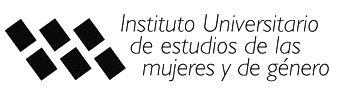 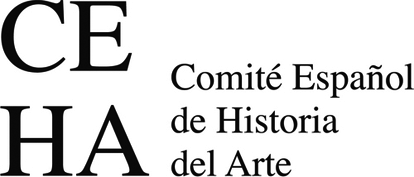 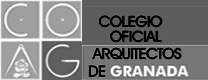 N.I.F.NOMBREAPELLIDOSDIRECCIÓNCÓDIGO POSTALLOCALIDADPROVINCIAPAÍSTELÉFONO MÓVILTELÉFONO FIJOE-MAILTITULACIÓN/ ACCESO